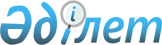 О внесении изменений в решение маслихата района Бәйтерек от 23 декабря 2022 года №24-8 "О бюджете сельского округа Егіндібұлақ района Бәйтерек 2023-2025 годы"Решение маслихата района Бәйтерек Западно-Казахстанской области от 25 апреля 2023 года № 2-8
      Маслихат района Бәйтерек РЕШИЛ:
      1. Внести в решение маслихата района Бәйтерек от 23 декабря 2022 года №24-8 "О бюджете сельского округа Егіндібұлақ района Бәйтерек на 2023-2025 годы" следующие изменения:
      пункт 1 изложить в следующей редакции:
      "1. Утвердить бюджет сельского округа Егіндібұлақ на 2023-2025 годы согласно приложениям 1, 2 и 3 соответственно, в том числе на 2023 год в следующих объемах:
      1) доходы – 51 955 тысяч тенге:
      налоговые поступления – 1 021 тысяча тенге;
      неналоговые поступления – 0 тенге;
      поступления от продажи основного капитала – 0 тенге;
      поступления трансфертов – 50 934 тысячи тенге;
      2) затраты – 52 559 тысяч тенге;
      3) чистое бюджетное кредитование – 0 тенге:
      бюджетные кредиты – 0 тенге;
      погашение бюджетных кредитов – 0 тенге;
      4) сальдо по операциям с финансовыми активами – 0 тенге:
      приобретение финансовых активов – 0 тенге;
      поступления от продажи финансовых активов государства – 0 тенге;
      5) дефицит (профицит) бюджета – - 604 тысячи тенге;
      6) финансирование дефицита (использование профицита) бюджета –  604 тысячи тенге:
      поступления займов – 0 тенге;
      погашение займов – 0 тенге;
      используемые остатки бюджетных средств – 604 тысячи тенге.";
      приложение 1 к указанному решению изложить в новой редакции согласно приложению к настоящему решению.
      2. Настоящее решение вводится в действие с 1 января 2023 года. Бюджет сельского округа Егіндібұлақ на 2023 год
      тысяч тенге
					© 2012. РГП на ПХВ «Институт законодательства и правовой информации Республики Казахстан» Министерства юстиции Республики Казахстан
				
      Председатель маслихата

Н.Хайруллин
Приложение
к решению маслихата
района Бәйтерек
от 25 апреля 2023 года №2-8Приложение 1
к решению маслихата
района Бәйтерек
от 23 декабря 2022 года №24-8
Категория
Категория
Категория
Категория
Категория
Категория
Сумма
Класс
Класс
Класс
Класс
Класс
Сумма
Подкласс
Подкласс
Подкласс
Подкласс
Сумма
Специфика
Специфика
Специфика
Сумма
Наименование
Сумма
1) Доходы
51 955
1
Налоговые поступления
1 021
01
Подоходный налог
15
2
Индивидуальный подоходный налог
15
04
Hалоги на собственность
868
1
Hалоги на имущество
41
3
Земельный налог
3
4
Hалог на транспортные средства
815
5
Единый земельный налог
9
05
Внутренние налоги на товары, работы и услуги
138
3
Поступления за использование природных и других ресурсов
138
2
Неналоговые поступления
0
01
Доходы от государственной собственности
0
5
Доходы от аренды имущества, находящегося в государственной собственности
0
3
Поступления от продажи основного капитала
0
4
Поступления трансфертов
50 934
02
Трансферты из вышестоящих органов государственного управления
50 934
3
Трансферты из районного (города областного значения) бюджета
50 934
Функциональная группа
Функциональная группа
Функциональная группа
Функциональная группа
Функциональная группа
Функциональная группа
Сумма
Функциональная подгруппа
Функциональная подгруппа
Функциональная подгруппа
Функциональная подгруппа
Функциональная подгруппа
Сумма
Администратор бюджетных программ
Администратор бюджетных программ
Администратор бюджетных программ
Администратор бюджетных программ
Сумма
Программа
Программа
Программа
Сумма
Подпрограмма
Подпрограмма
Сумма
Наименование
Сумма
2) Затраты
52 559
01
Государственные услуги общего характера
32 317
1
Представительные, исполнительные и другие органы, выполняющие общие функции государственного управления
32 317
124
Аппарат акима города районного значения, села, поселка, сельского округа
32 317
001
Услуги по обеспечению деятельности акима города районного значения, села, поселка, сельского округа
32 317
07
Жилищно-коммунальное хозяйство
14 896
3
Благоустройство населенных пунктов
14 896
124
Аппарат акима города районного значения, села, поселка, сельского округа
14 896
008
Освещение улиц в населенных пунктах
6 240
009
Обеспечение санитарии населенных пунктов
0
011
Благоустройство и озеленение населенных пунктов
8 656
12
Транспорт и коммуникации
4 772
1
Автомобильный транспорт
4 772
124
Аппарат акима города районного значения, села, поселка, сельского округа
4 772
013
Обеспечение функционирования автомобильных дорог в городах районного значения, селах, поселках, сельских округах
4 772
15
Трансферты
574
1
Трансферты
574
124
Аппарат акима города районного значения, села, поселка, сельского округа
574
048
Возврат неиспользованных (недоиспользованных) целевых трансфертов
574
3) Чистое бюджетное кредитование
0
Бюджетные кредиты
0
Категория 
Категория 
Категория 
Категория 
Категория 
Категория 
Сумма
Класс 
Класс 
Класс 
Класс 
Класс 
Сумма
Подкласс
Подкласс
Подкласс
Подкласс
Сумма
Специфика
Специфика
Специфика
Сумма
Наименование
Сумма
5
Погашение бюджетных кредитов 
0
01
Погашение бюджетных кредитов
0
1
Погашение бюджетных кредитов, выданных из государственного бюджета
0
Функциональная группа
Функциональная группа
Функциональная группа
Функциональная группа
Функциональная группа
Функциональная группа
Сумма
Функциональная подгруппа
Функциональная подгруппа
Функциональная подгруппа
Функциональная подгруппа
Функциональная подгруппа
Сумма
Администратор бюджетных программ
Администратор бюджетных программ
Администратор бюджетных программ
Администратор бюджетных программ
Сумма
Программа
Программа
Программа
Сумма
 Подпрограмма
 Подпрограмма
Сумма
Наименование
Сумма
4) Сальдо по операциям с финансовыми активами
0
Приобретение финансовых активов
0
Категория 
Категория 
Категория 
Категория 
Категория 
Категория 
Сумма
Класс
Класс
Класс
Класс
Класс
Сумма
Подкласс
Подкласс
Подкласс
Подкласс
Сумма
Специфика
Специфика
Специфика
Сумма
Наименование
Сумма
6
Поступления от продажи финансовых активов государства
0
01
Поступления от продажи финансовых активов государства
0
1
Поступление от продажи финансовых активов внутри страны
0
5) Дефицит (профицит) бюджета
- 604
6) Финансирование дефицита (использование профицита) бюджета
604
7
Поступление займов
0
01
Внутренние государственные займы
0
2
Договоры займа
0
Функциональная группа
Функциональная группа
Функциональная группа
Функциональная группа
Функциональная группа
Функциональная группа
Сумма
Функциональная подгруппа
Функциональная подгруппа
Функциональная подгруппа
Функциональная подгруппа
Функциональная подгруппа
Сумма
Администратор бюджетных программ
Администратор бюджетных программ
Администратор бюджетных программ
Администратор бюджетных программ
Сумма
Программа
Программа
Программа
Программа
Сумма
Подпрограмма
Подпрограмма
Подпрограмма
Сумма
Наименование
Сумма
16
Погашение займов 
0
Категория
Категория
Категория
Категория
Категория
Категория
Сумма
Класс
Класс
Класс
Класс
Класс
Сумма
Подкласс
Подкласс
Подкласс
Подкласс
Сумма
Специфика
Специфика
Специфика
Сумма
Наименование 
Сумма
8
Используемые остатки бюджетных средств
604
01
Остатки бюджетных средств
604
1
Свободные остатки бюджетных средств
604